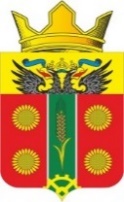 Об утверждении отчета о реализацииплана муниципальной программы«Информационное общество»По итогам девяти месяцев 2023годаВ соответствии с постановлением администрации Истоминского сельского поселения от 22.10.2018 № 233 «Об утверждении Перечня муниципальных программ Истоминского сельского поселения», постановлением администрации Истоминского сельского поселения от 09.06.2022 № 135 «Об утверждении Порядка разработки, реализации и оценки эффективности муниципальных программ Истоминского сельского поселения» Утвердить отчет о реализации плана мероприятий муниципальной программы «Информационное общество» в муниципальном образовании «Истоминское сельское поселение» по итогам девяти месяцев 2023 года согласно приложению к настоящему распоряжению.Настоящее распоряжение вступает в силу со дня его официального опубликования.Настоящее распоряжение подлежит размещению на официальном сайте поселения, и опубликованию в периодическом печатном издании Истоминского сельского поселения «Вестник». Контроль за исполнением настоящего распоряжения возложить на заместителя главы Администрации Истоминского сельского поселения Аракелян И.С.Глава АдминистрацииИстоминского сельского поселения                                                           Д.А. КудовбаРаспоряжение вносит главный специалист Администрации                                               Приложение к распоряжению Администрации Истоминского сельского поселенияОт 02.10.2023 №154                                                                                                                                                                                                                                                                          Отчет об исполнении плана реализации муниципальной программы: «Информационное общество» за отчетный период девяти месяцев 2023 года.Пояснительная информация к отчету об исполнении плана реализации муниципальной программы Истоминского сельского поселения «Информационное общество»по итогам девяти месяцев 2023 года	Муниципальная программа Истоминского сельского поселения «Информационное общество» (далее – муниципальная программа) утверждена постановлением Администрации Истоминского сельского поселения от 12.11.2018 года № 244. в 2023 году предусмотрено 310,9 тыс. рублей, сводной бюджетной росписью – 310,9 тыс. рублей. Фактическое освоение средств по итогам девяти месяцев 2023 года составило 310,5 тыс. рублей или 99,9 процентов от предусмотренного сводной бюджетной росписью объема 	Муниципальная программа включает в себя следующие подпрограммы:подпрограмма 1 – «Развитие информационных технологий» (далее – подпрограмма 1);подпрограмма 2 – «Оптимизация и повышение качества предоставления государственных и муниципальных услуг» (далее – подпрограмма 2);План реализации муниципальной программы на 2023 год утвержден распоряжением Администрации Истоминского сельского поселения от 26.12.2022 № 270 «Об утверждении плана реализации муниципальной программы «Информационное общество» на 2023 год» 	На реализацию мероприятий подпрограммы 1 в 2023 году муниципальной программой предусмотрено 310,9 тыс. рублей, сводной бюджетной росписью – 310,9 тыс. рублей. Фактическое освоение средств по итогам девяти месяцев 2023_ года составило 310,5 тыс. рублей или 99,9 процентов.	Завершение основных мероприятий запланировано на конец года, возможных рисков, проблем при их выполнении не ожидается.	В рамках программных мероприятий заключены следующие договоры: с ООО «Гарант-РостСервис» для обслуживания официального сайта системы «Гарант», тех. поддержка АС УМС от ООО «НПЦ Космос-2», приобретение изготовление сертификата ключей ЭДО, СБИС, (ООО «Компания Тензор), ООО «ТехноКад» - получение услуг по формированию документов из ЕГРН, ИП Малыгин А.В. проводил оказание услуг в области информационных технологий, а так же на базе1С-Бухгалтерия ( ИП Гончарова Т.Н.), 	Достижение целей и задач подпрограммы 1 оценивается на основании 2 контрольных событий.	По итогам девяти месяцев 2023 года достигнуты 2 контрольных события,):Число посещений официального сайта администрации за девяти месяцев 2022 года – 2100 посетителя, за девяти месяцев 2023 года – 2100 посетителей. По сравнению с прошлым количество не изменилось.Доля рабочих мест в Администрации в Истоминского сельского поселения, включенных в межведомственную систему электронного документооборота и делопроизводства, составляет 70% от общего количества рабочих местНа реализацию мероприятий подпрограммы 2 в 2023 году муниципальной программой предусмотрено 0,0 тыс. рублей, сводной бюджетной росписью – 0,0 тыс. рублей. Фактическое освоение средств по итогам девяти месяцев 2023 года составило 0,0 тыс. рублей или 0,0 процентов.В рамках подпрограммы «Оптимизация и повышение качества предоставления государственных и муниципальных услуг» Администрация Истоминского сельского поселения оказывает 28 услуг в электронном виде и на базе многофункциональных центров предоставления государственных и муниципальных услуг. Подробно данная информация размещена на официальном сайте Администрации Истоминского сельского поселения в разделе «Муниципальные услуги» указан перечень предоставляемых муниципальных услуг, даны ссылки для получения услуг на ЕПГУ.Достижение целей и задач подпрограммы 2 оценивается на основании 1 контрольного события.По итогам девяти месяцев 2023 года достигнуто 1 контрольное событие.Предоставлено муниципальных услуг в количестве 55 шт. за девяти месяцев 2023 года Количество электронных услуг, оказанных с помощью портала государственных и муниципальных услуг, 55 шт.В ходе анализа исполнения плана реализации муниципальной программы не установлено несоблюдение сроков исполнения основных мероприятий и контрольных событий. Глава АдминистрацииИстоминского сельского поселения                                                                Д.А. КудовбаАДМИНИСТРАЦИЯ ИСТОМИНСКОГО СЕЛЬСКОГО ПОСЕЛЕНИЯАКСАЙСКОГО РАЙОНА РОСТОВСКОЙ ОБЛАСТИРАСПОРЯЖЕНИЕ02.10.2023                                                                                                                 № 154х. Островского№ п\пНаименования основного мероприятия, мероприятия ведомственной целевой программы, контрольного события программыНаименования основного мероприятия, мероприятия ведомственной целевой программы, контрольного события программыОтветственный исполнитель, соисполнитель, участник (должность/ФИО)Ответственный исполнитель, соисполнитель, участник (должность/ФИО)Результат реализации (краткое описание)Результат реализации (краткое описание)Фактическая дата начала реализацииФактическая дата окончания реализации, наступления контрольного событияФактическая дата окончания реализации, наступления контрольного событияРасходы Расходы бюджетаРасходы Расходы бюджетаРасходы местного реализацию муниципальной программы, тыс. рублей бюджета Расходы местного реализацию муниципальной программы, тыс. рублей бюджета Объем неосвоенных средств, причины их не освоения№ п\пНаименования основного мероприятия, мероприятия ведомственной целевой программы, контрольного события программыНаименования основного мероприятия, мероприятия ведомственной целевой программы, контрольного события программыОтветственный исполнитель, соисполнитель, участник (должность/ФИО)Ответственный исполнитель, соисполнитель, участник (должность/ФИО)Результат реализации (краткое описание)Результат реализации (краткое описание)Фактическая дата начала реализацииФактическая дата окончания реализации, наступления контрольного событияФактическая дата окончания реализации, наступления контрольного событияПредусмотрено муниципальной программойПредусмотрено муниципальной программойПредусмотрено сводной бюджетной росписьюФакт на отчетную датутыс. руб.12233445667789101.Подпрограмма 1.  «Развитие информационных технологий»Подпрограмма 1.  «Развитие информационных технологий»Заместитель главы Администрации Истоминского сельского поселения – Аракелян И.С. , главный специалист – Мамулова Н.А.Заместитель главы Администрации Истоминского сельского поселения – Аракелян И.С. , главный специалист – Мамулова Н.А.Заместитель главы Администрации Истоминского сельского поселения – Аракелян И.С. , главный специалист – Мамулова Н.А.ХХХХ310,9310,9310,9276,8заключено 7 контрактов на сумму 310,5тыс. руб.0,4 тыс.руб. экономия средств по итогам заключения контрактов1.1Мероприятия по созданию и развитию информационной инфраструктуры, защиты информации в рамках подпрограммы «Развитие информационных технологий» муниципальной программы Истоминского сельского поселения «Информационное общество»Мероприятия по созданию и развитию информационной инфраструктуры, защиты информации в рамках подпрограммы «Развитие информационных технологий» муниципальной программы Истоминского сельского поселения «Информационное общество»Заместитель главы Администрации Истоминского сельского поселения – Аракелян И.С. , главный специалист – Мамулова Н.А.Заместитель главы Администрации Истоминского сельского поселения – Аракелян И.С. , главный специалист – Мамулова Н.А.Обеспечение информированности населения о деятельности органов местного самоуправления муниципального образования через официальный сайт Администрации Истоминского сельского поселения https://истоминская-администрация.рф/index.phpЗаключены контракты: на сопровождение бухгалтерского программного обеспечения, на сопровождение электронного периодического справочника «Система Гарант», на приобретение услуг продления срока действия лицензии и сопровождения программного обеспечения, на изготовление электронных подписей, приобретение средств криптографической защиты обновление VipNet Client до актуальной версии, на приобретение средств криптозащиты КриптоПро, на приобретение СБиС+Электронная отчетность, на изготовление ключей электронной подписи и сертификатов ключей проверки электронной подписи. Обеспечение информированности населения о деятельности органов местного самоуправления муниципального образования через официальный сайт Администрации Истоминского сельского поселения https://истоминская-администрация.рф/index.phpЗаключены контракты: на сопровождение бухгалтерского программного обеспечения, на сопровождение электронного периодического справочника «Система Гарант», на приобретение услуг продления срока действия лицензии и сопровождения программного обеспечения, на изготовление электронных подписей, приобретение средств криптографической защиты обновление VipNet Client до актуальной версии, на приобретение средств криптозащиты КриптоПро, на приобретение СБиС+Электронная отчетность, на изготовление ключей электронной подписи и сертификатов ключей проверки электронной подписи. 01.01.202331.12.202331.12.2023310,9310,9310,9276,8заключено 7 контрактов на сумму 310,5тыс. руб.0,4 тыс.руб. экономия средств по итогам заключения контрактов1.2.Контрольное событие муниципальной программы 1.1. Увеличение посетителей сайта, заключение договоров по информационному и техническому обслуживанию.Контрольное событие муниципальной программы 1.1. Увеличение посетителей сайта, заключение договоров по информационному и техническому обслуживанию.Заместитель главы Администрации Истоминского сельского поселения – Аракелян И.С. , главный специалист – Мамулова Н.А.Заместитель главы Администрации Истоминского сельского поселения – Аракелян И.С. , главный специалист – Мамулова Н.А.Число посещений официального сайта администрации за девять месяцев 2022 году – 2100 посетителей, за девять месяцев 2023 года – 2100 посетителя. По сравнению с прошлым полугодием не изменилось.Число посещений официального сайта администрации за девять месяцев 2022 году – 2100 посетителей, за девять месяцев 2023 года – 2100 посетителя. По сравнению с прошлым полугодием не изменилось.X31.12.202331.12.2023XXXXXКонтрольное событие муниципальной программы 1.1 Доля рабочих мест в Администрации в Истоминского сельского поселения, включенных в межведомственную систему электронного документооборота и делопроизводства.Контрольное событие муниципальной программы 1.1 Доля рабочих мест в Администрации в Истоминского сельского поселения, включенных в межведомственную систему электронного документооборота и делопроизводства.Заместитель главы Администрации Истоминского сельского поселения – Аракелян И.С. , главный специалист – Мамулова Н.А.Заместитель главы Администрации Истоминского сельского поселения – Аракелян И.С. , главный специалист – Мамулова Н.А.Доля рабочих мест в Администрации в Истоминского сельского поселения, включенных в межведомственную систему электронного документооборота и делопроизводства, составляет 70% от общего количества рабочих местДоля рабочих мест в Администрации в Истоминского сельского поселения, включенных в межведомственную систему электронного документооборота и делопроизводства, составляет 70% от общего количества рабочих местX31.12.202331.12.2023XXXXX2.Подпрограмма 2. «Оптимизация и повышение качества предоставления государственных и муниципальных услуг» -Заместитель главы Администрации Истоминского сельского поселения – Аракелян И.С. , главный специалист – Мамулова Н.А.Заместитель главы Администрации Истоминского сельского поселения – Аракелян И.С. , главный специалист – Мамулова Н.А.ХХХХХ------2.1Основное мероприятие 2.1. Мероприятия по развитию деятельности предоставления муниципальных услугОсновное мероприятие 2.1. Мероприятия по развитию деятельности предоставления муниципальных услугЗаместитель главы Администрации Истоминского сельского поселения – Аракелян И.С. , главный специалист – Мамулова Н.А.Заместитель главы Администрации Истоминского сельского поселения – Аракелян И.С. , главный специалист – Мамулова Н.А.Обеспечено стабильное и бесперебойное функционирование системы межведомственного электронного взаимодействия и портала государственных и муниципальных услуг, информационных систем и сервисов, участвующих в процессе оказания государственных и муниципальных услуг (функцийhttps://истоминская-администрация.рф/index.phpОбеспечено стабильное и бесперебойное функционирование системы межведомственного электронного взаимодействия и портала государственных и муниципальных услуг, информационных систем и сервисов, участвующих в процессе оказания государственных и муниципальных услуг (функцийhttps://истоминская-администрация.рф/index.php01.01.202331.12.202331.12.2023- - - --2.2Контрольное событие. Муниципальной программы 2.1Подача заявлений на предоставление государственных и муниципальных электронных услугКонтрольное событие. Муниципальной программы 2.1Подача заявлений на предоставление государственных и муниципальных электронных услугЗаместитель главы Администрации Истоминского сельского поселения – Аракелян И.С. , главный специалист – Мамулова Н.А.Заместитель главы Администрации Истоминского сельского поселения – Аракелян И.С. , главный специалист – Мамулова Н.А.Предоставлено муниципальных услуг в количестве 55 шт. за девять месяцев 2023 года Количество электронных услуг, оказанных с помощью портала государственных и муниципальных услуг, 55 шт.Предоставлено муниципальных услуг в количестве 55 шт. за девять месяцев 2023 года Количество электронных услуг, оказанных с помощью портала государственных и муниципальных услуг, 55 шт.X31.12.202331.12.2023XX XXX3Итого по муниципальной  
программеИтого по муниципальной  
программеЗаместитель главы Администрации Истоминского сельского поселения – Аракелян И.С. , главный специалист – Мамулова Н.А.Заместитель главы Администрации Истоминского сельского поселения – Аракелян И.С. , главный специалист – Мамулова Н.А.XXXXX310,9310,9310,9276,8заключено 7 контрактов на сумму 310,5тыс. руб.0,4 тыс.руб. экономия средств по итогам заключения контрактовНа реализацию муниципальной программы